Plasticage du Rainbow Warrior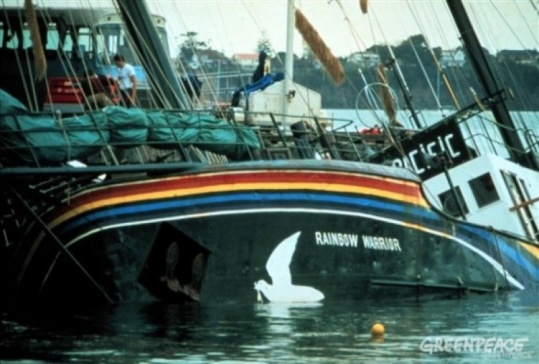 Par Matis DeBlois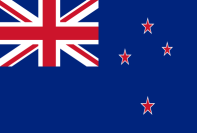 Au nouvelle ZélandeLe 10 juillet 1985Un bateau qui exploseUne personne meurt qui se nomme FernandoIl est mort car il est allé chercher son appareil photo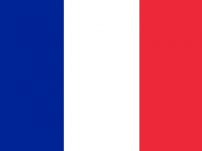 C’était la France qui voulait  tester c’est essai nucléaireFrançois Mitterrand était le premier ministre de FranceCharles Hernu a perdu sa job